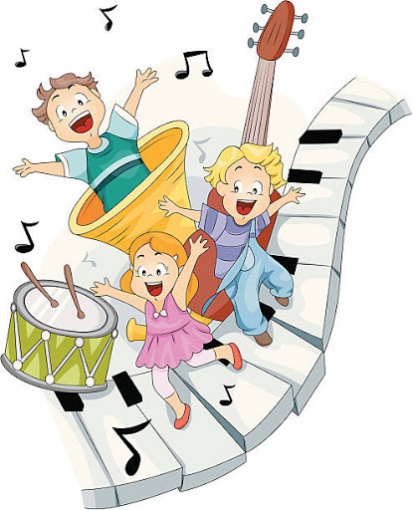 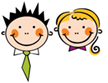 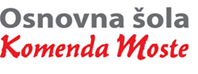 GLASBENA UMETNOSTNAPOTKI ZA DELO NA DALJAVO - 3. C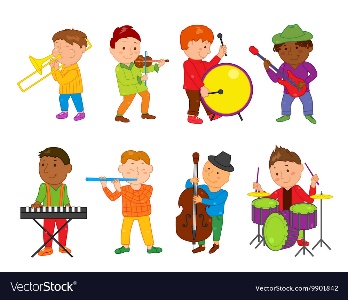 4. - 8. 5. 2020 uraPonavljanje in utrjevanje znanja- glasbeni pojmiDanes bomo ponovili glasbene pojme, inštrumente, ljudsko glasbo s pomočjo UL, ki si ga rešil pred počitnicami. Beri, ponavljaj, utrjuj. 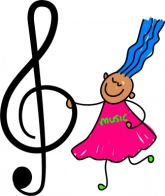 uraPonavljanje in utrjevanje znanja – ples, petjeZapleši plese, ki jih že znaš. Ponovi ples in petje za ocenjevanje. Prilagam posnetek, da se spomniš pesmice Izak, Jakob, Abraham: 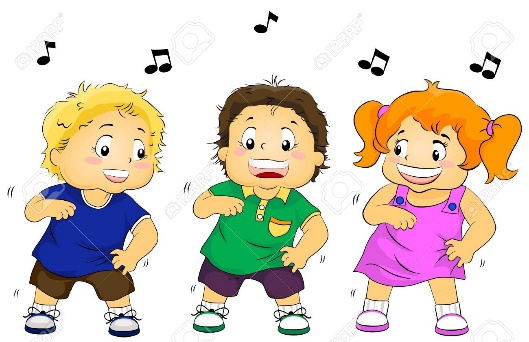 https://www.youtube.com/watch?v=C2P4Wty58HYPa še posnetek klavirske spremljave, da boš lahko zraven pel: https://ucilnice.arnes.si/mod/resource/view.php?id=1078767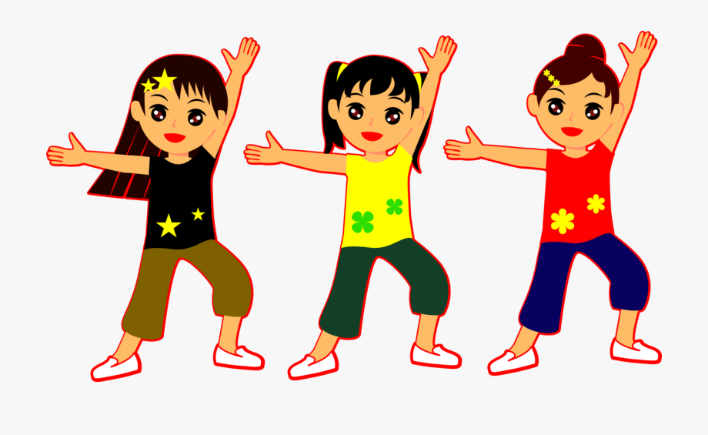 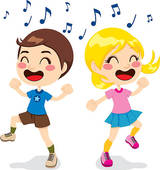 